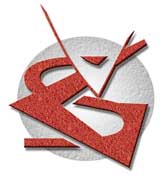 POTVRDA O ZAPOŠLJAVANJU UČENIKAPUTEM OVLAŠTENOG POSREDNIKAPODACI O UČENIKU/CI: Ime i prezime: _________________________________________________________Datum rođenja: ________________________________________________________JMBG: __________________________ OIB ________________________________Adresa stanovanja: _____________________________________________________Broj telefona/mobitela učenika/ce: _________________________________________Banka i broj žiro-računa u banci: _____________________________________________________________________(učenik/ca je u obvezi donijeti preslik kartice žiro-računa)Poslove koje će obavljati  ________________________________________________Razdoblje rada: ________________________________________________________PODACI  O POSLODAVCU:      Naziv/tvrtka: ___________________________________________________________     Adresa: ________________________________________________________________     Broj kontakt telefona: _____________________________________________________     Odgovorna osoba u tvrtki: __________________________________________________  Za izradu iskaznice učenik/ca treba dostaviti: 2  fotografije 20,00 kuna za člansku iskaznicu Članska iskaznica vrijedi za jednu školsku godinu.      Svojim potpisom i pečatom jamčimo točnost podataka!   Potpis učenika/ce: 							            __________________U Bujama, _______________ 2017. 